Знаки, говорящие об экологической чистоте товаров, а также о безопасности их для окружающей среды, информируют приобретателей о безопасности продукции в целом или ее составных частей для жизни, здоровья, имущества потребителей и окружающей среды.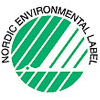 Знак Miljomarkt  или “Белый лебедь” (Скандинавские страны) или “Скандинавский лебедь”. Знак “Белый лебедь” — обозначает соответствие товара жестким скандинавским экологическим нормативам. Увидев на упаковке значок с голубем, вы можете быть уверены, что получили продукт, который не содержит вредных человеку и природе веществ, легко утилизируются.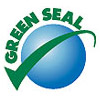 Знак “Зеленая Печать” (от англ. Green Seal). “Green Seal” - экологический знак Европейского сообщества.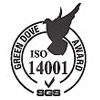 Один из знаков ISO 14001. Такие знаки является способом демонстрации организацией своей приверженности к выполнению экологических требований перед своими клиентами.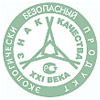 Знак "Экологически безопасный продукт". Российский экологический знак, в маркировке используется «Знак качества XXI века», который способствует формированию отечественного рынка натуральной и экологически безопасной продукции наивысшего качества, а также внедрению наилучших существующих технологий для производства такой продукции. Развитой системы экомаркировки в России нет, существует масса правовых актов, затрагивающих этот вопрос: в области охраны окружающей среды, защиты прав потребителей, стандартизации, сертификации и пр. Так как безопасность проверяют путем добровольной сертификации, каждая система сертификации может ставить свой экологический знак.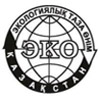 Знак “ЭКО”. Экознак "ЭКО" — знак, который можно найти на упаковках казахстанских и зарубежных товаров, поставляемых в Республику Казахстан. Экознак «ЭКО» свидетельствует о том, что при производстве такого товара контролируются и по возможности минимизируются все виды вредоносного воздействия на окружающую среду, а также, что сам товар подвергся минимальному вредному воздействию. Экомаркировка «ЭКО» присваивается той продукции, которая прошла 3-хступенчатуюэкспертизу по специальной процедуре, на определенный срок с обязательной систематической проверкой выполнения поставленных экспертизой условий. Такая система присвоения товарного знака «ЭКО» исключает как покупку, так и подделку этой маркировки. Знак «ЭКО» имеет свидетельство на товарный знак №24349 комитета по правам интеллектуальной собственности МИНИСТЕРСТВА ЮСТИЦИИ РЕСПУБЛИКИ КАЗАХСТАН. Знак изображается и наносится на продукцию в соответствии со следующими казахстанскими стандартами: СТ У 40331327-01-2007 «Экологическая маркировка. Знак соответствия экологически чистой продукции. Технические требования» и СТ У 40331327-02-2007 «Экологическая маркировка. Порядок маркирования знаком соответствия экологически чистой продукции». Знак «ЭКО» выглядит, как шар Земли, охваченный круговыми стрелками, с названием «ЭКО» внутри и с надписью между кругами «Казакстан» и «Экологиялык таза онiм» на казахском языке. Знак может выполняться в трёх- и в одноцветном исполнении.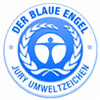 Знак «Голубой Ангел» (от нем. Der Blaue Engel, Германия). Продукция, маркированная знаком "Голубой ангел"соответствует установленным требованиям, выполнение которых гарантирует полную экологическую безопасность.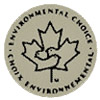 Знак «Экологический выбор» (Канада).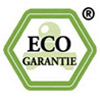 Знак Ecogarantie. Бельгийский стандарт Ecogarantie предназначен для экологически чистых продуктов. Ecogarantie разработал строгие стандарты для средств личной гигиены, косметики, средств чистящих и моющих. Цель компании Ecogarantie заключается в обеспечении безопасности, качества и долговечности сертифицированной продукции. Критерии сертификации:  Использование только органических, минеральных и растительных компонентов; Тщательный отбор минерального сырья; Растительное сырье тщательно контролируется относительно своего производства; В производстве не используется:  ГМО и сырье на нефтехимической основе; Продукты оказывают минимальное воздействие на окружающую среду; Опыты над животными при создании продуктов не производятся; В процессе используются экологически чистые процессы; Кроме того, проводится постоянный контроль со стороны независимых экспертов.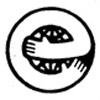 Знак «Эко-знак» (Япония) — эко-знак японской ассоциации по охране окружающей среды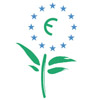 ЭкоЛейбл Европейского Союза (ЕС). Знак "Eco Label" — экологический знак Европейского Сообщества , знак единой экомаркировки в соответствии с требованиями ЕС, говорит об экологичности продукта и ставится на упаковке в двух цветах: зеленый и голубой или черный на белом фоне. Он не распространяется на пищевые продукты и лекарства, им маркируются товары, отнесенные к опасным, но используемые при соблюдении ограничительных условий и в допустимых пределах.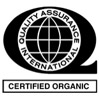 Знак QAI. Организация по независимой сертификации натуральных органических продуктов QAI (Quality Assurance International) поддерживает производство эко-продукции не только в США, но и по всему миру. Компания QAI занимается проблемой глобального оздоровления планеты. В целях достижения этого результата QAI и получил ISO 14001. Организация QAI стремится никак не воздействовать на окружающую среду и принимает строгие и эффективные меры для предотвращения или ограничения её загрязнений.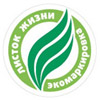 Знак «Листок Жизни». Российская система экомаркировки «Листок Жизни» в 2007 году надежно вошла в члены сертифицирования. Разработанная специалистами Санкт-Петербургского Экологического союза, «Листок жизни» признан международным сообществом среди добровольной экологической сертификации. Данный экологический союз стал первым и на данный момент единственным органом в России, который имеет право на выдачу сертификата международного уровня по экологической сертификации продукции (услуг и работ).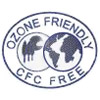 Знак Ozone Friendly CFC Free —  указывает на отсутствие в продукте вредных веществ, приводящих к уменьшению озонового слоя. Подавляющее большинство знаков применяется для маркировки аэрозолей, и их центральный элемент – это изображение земного шара.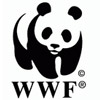 Знак Panda WWF. Знак “Панда WWF” принадлежит Всемирному фонду дикой природы (WWF) — одной из крупнейших независимых международных природоохранных организаций, объединяющей около 5 миллионов постоянных сторонников и работающая более чем в 100 странах. Миссия WWF — в предотвращении нарастающей деградации естественной среды планеты и достижении гармонии человека и природы. Главная цель – сохранение биологического разнообразия Земли. Более половины мирового бюджета составляют пожертвования частных лиц, сторонников WWF. В России сторонников WWF с каждым годом становится все больше, и мы приглашаем каждого присоединиться к этому доброму и по-настоящему важному делу — помогать сохранять природу. Знак “Панда  WWF”  возглавила десятку лидеров среди “символов тысячелетия”. Симпатичный медвежонок — не так давно появившийся символ дружелюбия, неагрессивности используется многими торговыми компаниями, акционерными обществами.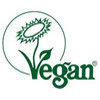 Знак Vegan (Веган, Великобритания). Товарный знак "Vegan" означает:  здесь отсутствуют компоненты животного происхождения. Общество Vegan Society сформировалось в 1944 г. из группы вегетарианцев, возглавляемой Элси Шригли и Дональдом Уотсоном. С апреля 2007 г. штаб Общества стал располагается в Великобритании, Бирмингеме. В настоящее время Vegan Society — одно из наиболее уважаемых и влиятельных веганских обществ в мире и самый уважаемый сертификат в Великобритании. Его главной идеей является исключение любого насилия над животным миром, все формы жестокого обращения с животными и их эксплуатации, употребление любых продуктов животного происхождения в пищу, побочные продукты или их производные, использование животных для всевозможных опытов в медицинской и косметической промышленности, применение ГМО из животных генов, не допускают испытания на животных как по инициативе изготовителя, так и от его имени или иных лиц, подконтрольными изготовителю. В состав косметических средств не должны входить даже молоко и мед. Кроме того, при подаче заявки на регистрацию и получение сертификации продукта те из них, что содержат ГМО, должны располагать соответствующей маркировкой. Знаков Vegan может быть несколько, их отличает характерное изображение буквы "V". Знак Vegan может быть использован компаниями-производителями по всему миру для определения своей продукции как веганской. Такие компании уплачивают ежегодный членский взнос Vegan Society. Членские взносы идут на благотворительные цели.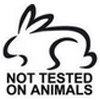 Знак «Не испытано на животных»— стандарт этичной продукции, в т. ч. косметики, подтверждает отказ от опытов над животными, что при изготовлении продукта не использовались животные компоненты, полученные ценою жизни животных (например, побочные продукты бойни),  что и отдельные компоненты продукта не были тестированы на животных. Стандарт этичной косметики по запрету вивисекции (от 2-х латинских слов: «vivus» - живой и «sectio» - рассекание, буквально “резать по живому”) был утверждён Британским Союзом  (BUAV) в 1998 году при поддержке Королевского общества по предотвращению жестокого обращения к животным (RSPCA). Знак Not tested for animals может выглядеть по разному, но всегда с изображением кролика. Знак «Not tested for animals» означает — против «Вивисекции» , т. е. «ни одно животное при изготовлении этой продукции не пострадало». Не содержащая животных компонентов косметика отмечается также знаком «V» (Веган). Уже в середине XX века во многих странах мира развернулось мощное движение  под лозунгом «Красота без жестокости», в результате чего значительное число предприятий, производящих косметические и гигиенические средства, а также парфюмерию, стали изготовлять их из растительных продуктов (без животных компонентов) и тестировать альтернативным путём, без использования животных. Тем более, что неэффективность опытов на животных была доказана с позиций науки, поскольку физиология человека и животных резко отличаются и обменные процессы протекают в их организмах по-разному. Первой запретила тестирование косметики на животных Великобритания  в 1998 году. В 2002 г. страны Евросоюза приняли запрет на тестирование косметики, который вступил в силу с 2009 года. Против запрета до сих пор активно выступает Франция, где традиционно сильно косметическое лобби. В 2003 году появился аналогичный Стандарт этичной бытовой химии.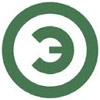 Знак ОС «МЭФ» — экологический сертификат соответствия, выдаваемый органом сертификации «Международный экологический фонд» (ОС«МЭФ»). ОС«МЭФ», аккредитованный в Системе обязательной сертификации по экологическим требованиям РОСС.RU.001.01.ЭТОО, проводит экологическую сертификацию объектов, подлежащих обязательной сертификации и объектов, подлежащих добровольной экологической сертификации на соответствие экологическим требованиям, в т. ч. международным.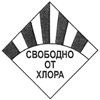 Знак «Свободно от хлора». Указывается на продукции, при производстве, переработке или обработке которой не применялись в качестве исходного сырья хлор, хлорсодержащие окислители и хлорорганические соединения. Знак наносится в соответствии с ГОСТ Р 51150–98 «Продукция, свободная от хлорорганических соединений».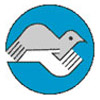  Знак Международного экологического фонда (ОС МЭФ)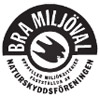 Знак «Благоприятный для окружающей среды выбор». Знак экомаркировки Шведского Общества Охраны Природы . Шведское общество охраны природы разработало систему экомаркировки «Благоприятный для окружающей среды выбор», символом которой является ястреб — логотип SSNC. Сейчас SSNC участвует в экомаркировке товаров из 13 различных групп: моющие средства, пятновыводители и отбеливатели, туалетные очистители, средства для посуды, стиральные порошки, мыла и шампуни, бумага, салфетки, а также текстиль…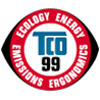 Знак TCO. Знак принадлежит Шведская Конфедерация Профессиональных Коллективов Рабочих (The Swedish Confederation of Professional Employees - TCO), членами которой являются 1.3 миллиона Шведских профессионалов, организационно состоит из 19 объединений. Знак Шведского национального законодательного органа в области ввода стандартов по электрическим и магнитным помехам, в основном излучаемых компьютерной техникой. Скандинавы твердо убеждены, что вышеперечисленные факторы пагубно влияют на организм. Жители западной Европы, как и других стран, оказались под влиянием этих убеждений, в результате стала невозможна торговля изделиями, не удовлетворяющими требованиям стандартов ТСО '95 и Blue Angel. Западноевропейские страны (Германия и Голландия) и страны северной Европы (Швеция и Норвегия) были инициаторами программ по контролю электромагнитных излучений (Low Emission), эргономики для защиты зрения, экономии энергии (NUTEK) и, наконец, охраны окружающей среды и утилизации отходов.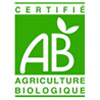 Знак АВ для экологически чистых продуктов — логотип Agriculture Biologique (АВ) введенный впервые во Франции. Знак ABявляется собственностью французского Министерства сельского хозяйства. Этот логотип ставиться на те товары, которые не только выполняют все требования, установленные законодательством ЕС, но где производители товаров подписывают договор с владельцем знака о выполнении экологических требований. Знак АВ может наноситься на био-продукты производителей других стран при условии выполнения французских законодательных требований к хозяйствам, применяющим экологические методы производства. Однако сами продукты растительного происхождения должны быть созданы в Евросоюзе, за исключением экзотических.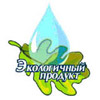 Знак «ЭкологичЗнак «Экологичный продукт». Знак принадлежит Московской системе добровольной сертификации «Экологичные продукты». Организация создана в соответствии с Постановлением Правительства г. Москвы от 16.09.03 № 783-ПП «О мерах по экологической оценке продукции, реализуемой на потребительском рынке г. Москвы». Экологичный продукт — это продукт животного или растительного происхождения, произведенный из натурального продовольственного сырья, выращенного с соблюдением всех установленных санитарных и ветеринарных норм и правил, а также вода питьевая, расфасованная в емкости, отвечающие (соответствующие) по показателям безопасности уровням, установленным к продуктам для детей раннего возраста.